ŠTO JEDEMO ZA RUČAK?SPOJI SLIKE S RIJEČI: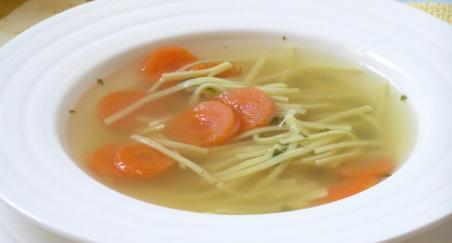 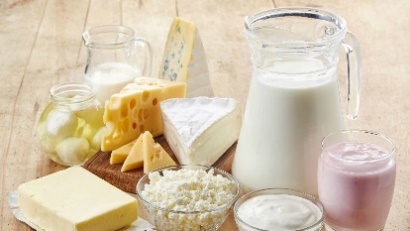 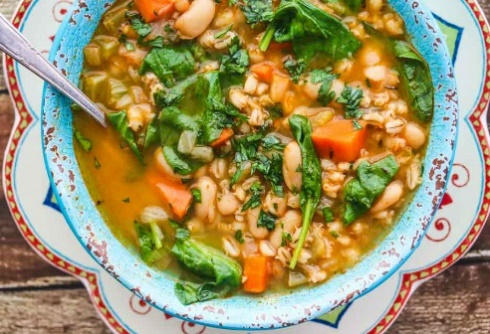 RUČAK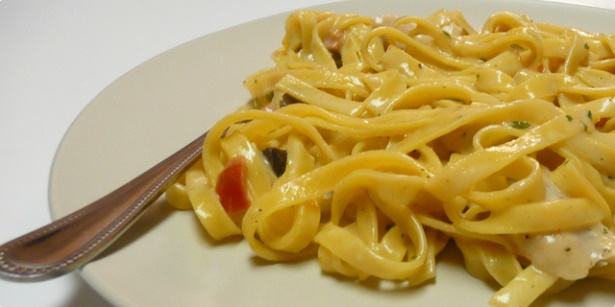 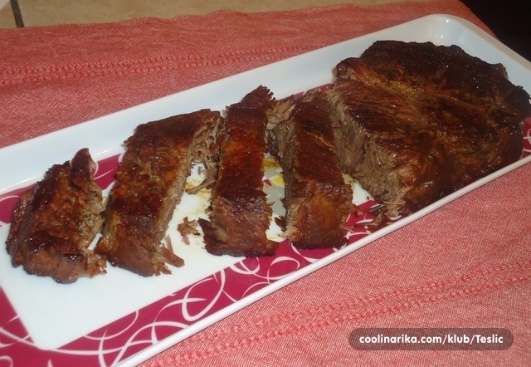 